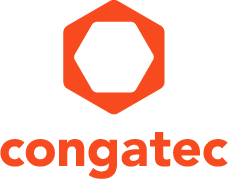 
Left: conga-IC97; right: conga-TC97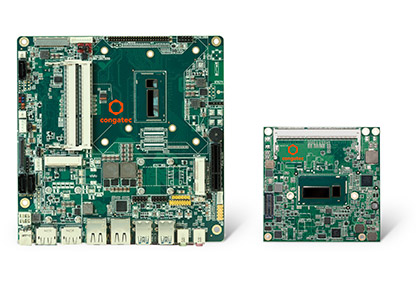 Photo available: www.congatec.comPress Release 01/2015
congatec launches COM Express and Thin Mini-ITX on 5th generation Intel® Core™ processor for industrial reliabilityDeggendorf, Germany, 5 January 2015   * * *  congatec AG, a leading technology company for embedded computer modules, single board computers and EDM services, is expanding its successful product range with the 5th generation Intel® Core™ processor platform up to Intel® Core™ i7-5650U on COM Express Computer-On-Modules and Thin Mini-ITX motherboards. The single-chip processors feature a low power consumption of just 15W TDP.Built on Intel’s new 14nm process technology, the 5th generation Intel® Core™ processor is designed to prove excellent graphics and performance, supporting the next generation of congatec’s COM Express and Thin-Mini-ITX boards for Internet of Things (IoT) solutions, while maintaining compatibility with previous generations. New Intel® HD Graphics 5500 and 6000 delivers stunning and responsive visuals in 5th generation Intel® Core™ processors, including Ultra HD 4k display and additional codec support. Enhanced security and manageability features help to drive down total cost and risk, protecting data and preventing malware threats. Both embedded computers allow the connection of up to three independent display interfaces via HDMI 1.4, LVDS and embedded DisplayPort (eDP). When using DisplayPort 1.2, the individual displays can be daisy chained to take advantage of simple wiring. Native USB 3.0 support provides fast data transmission with low power consumption. The two SODIMM sockets can be equipped with up to 16 GB SODIMM DDR3L memory.The strength of the new powerful COM Express compact Type 6 module conga-TC97 lies in the flexibility and customization for the application. A total of eight USB ports are provided, two of them support USB 3.0 SuperSpeed. Four PCI Express 2.0 lanes, four SATA ports with up to 6 Gb/s, RAID support and a Gigabit Ethernet interface enable fast and flexible system extensions.With the conga-IC97, congatec has risen to the challenge of supporting customers who need high quality single board computers (SBCs) with long-term availability. The flat design of Thin Mini-ITX – measuring 25mm in height with I/O shield – enables flat housings, such as those required for panel PCs. Four USB 3.0 SuperSpeed ports are directly available on the I/O shield. A total of two 5 Gb/s PCI Express 2.0 lanes can be used as mPCIe Half Size and PCIe Full Size shared with PCIe x1 and mSATA. Fast and flexible system extensions are possible thanks to four SATA interfaces with up to 6 Gb/s plus one mini PCIe. Two Intel I210 Gigabit Ethernet controllers each provide one Gigabit Ethernet LAN access via the two RJ45 sockets. The universal power source with 12 to 24 volts complete the feature set. As a single supplier covering the complete range of cost-effective standard solutions to individual EDMS (Embedded Design & Manufacturing Services) projects, congatec supports the 5th generation Intel® Core™ processor platform from standard form factors to specialized SBCs and computer modules. For EDMS projects congatec acts as a service provider supporting the specific system designs of customers.Available processor variants:


About congatec AG
congatec AG has its head office in Deggendorf, Germany and is a leading supplier of industrial computer modules using the standard form factors Qseven, COM Express, XTX and ETX, as well as single board computers and EDM services. congatec’s products can be used in a variety of industries and applications, such as industrial automation, medical technology, automotive supplies, aerospace and transportation. Core knowledge and technical know-how includes unique extended BIOS features as well as comprehensive driver and board support packages. Following the design-in phase, customers are given support via extensive product lifecycle management. The company’s products are manufactured by specialist service providers in accordance with modern quality standards. Currently congatec has 177 employees and entities in Taiwan, Japan, China, USA, Australia and the Czech Republic. More information is available on our website at www.congatec.com or via Facebook, Twitter and YouTube.
* * *Intel and Intel Core are trademarks of Intel Corporation in the U.S. and/or other countries.Reader Enquiries: Press Contact:congatec AGPRismaPR 
(UK, Scandinavia + Benelux)PRismaPR Christian EderMonika CunningtonBettina LerchenmüllerPhone: +49-991-2700-0Phone: +44-20-8133 6148Phone: +49-8106-24 72 33info@congatec.comwww.congatec.com monika@prismapr.comwww.prismapr.com info@prismapr.comwww.prismapr.com CoresCache [M]Clock [GHz]max. Turbo Boost [GHz]TDP [W]Intel GraphicsIntel® Core™ 
i7-5650U 242.23.215Intel® Core™ 
i7-5650U 242.23.215Intel® HD Graphics 6000Intel® Core™ 
i5-5350U231.82.915Intel® Core™ 
i5-5350U231.82.915Intel® HD Graphics 6000Intel® Core™ 
i3-5010U232.1-15Intel® Core™ 
i3-5010U232.1-15Intel® HD Graphics 5500Intel® Core™ 
i3-5010U232.1-15